Inställt nationaldagsfirandeKarlstads kommuns traditionella nationaldagsfirande på Sandsgrundsudden den 6 juni är inställt. Högtidsprogrammet är istället flyttat till efter sommaren, då vi hoppas att det är möjligt att genomföra detta. Planerna är då att kommunfullmäktiges ledamöter bjuder på fika i Sandgrundsparken, våra nya svenska medborgare hälsas välkomna och att vi hyllar våra VM- EM och SM-mästare. För mer information kontakta:Mats Ahrén, Kultur- och fritidsdirektör
Kultur- och fritidsförvaltningen, Karlstads kommun
Telefon: +46 54 540 24 52
E-post: mats.ahren@karlstad.se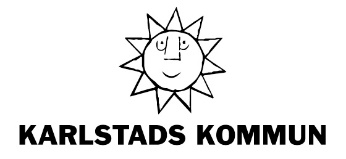 Sid 1(1)  Kultur- och fritidsförvaltningenPressmeddelande, 2020-05-25Camilla Eriksson, 054-540 24 23camilla.eriksson3@karlstad.se